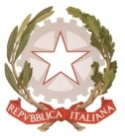 MINISTERO  DELL’ ISTRUZIONE, DELL’UNIVERSITÀ, DELLA RICERCAUFFICIO SCOLASTICO REGIONALE PER IL LAZIOLICEO SCIENTIFICO STATALE“TALETE”Roma,   3/11/2020Ai DocentiAi Rappresentanti degli AlunniAi Rappresentanti dei  GenitoriAlla DSGA Sig.ra P. LeoniAl Personale ATAAl sito webCIRCOLARE n. 80Oggetto: Convocazione Consigli di Classe di Novembre apertiSi comunica che sono convocati in modalità a distanza i Consigli di classe aperti alle componenti Genitori e Studenti, secondo il calendario e gli orari sotto riportati, con il seguente Odg:Primi 20 minuti, riunione per i soli docenti:Confronto sulle principali caratteristiche e sulle  eventuali problematiche della classe, finora rilevate;Organizzazione della DDI;Eventuali comunicazioni del Coordinatore sullo stato di predisposizione di Piani didattici personalizzati per alunni BES – DSA;Per le classi terze,  quarte e quinte: attività PCTO per la classe (se non già decisi nella precedente riunione), con indicazione dei relativi tutor.Successivi 40 minuti, con partecipazione di Genitori e Studenti:Sintetica illustrazione dell’andamento didattico-disciplinare della classe e dibattito su problemi e  modalità di soluzione;Didattica digitale integrata;Educazione civica: comunicazioni del coordinatore per l’ed.civica sulle attività previste per la classe;Per le classi terze, quarte e quinte: informazioni sui PCTO previsti;Varie ed eventuali.Ogni Consiglio avrà la durata di 55 minuti e sarà presieduto dal Coordinatore di classe.Tutte le componenti accederanno, tramite il link che sarà comunicato, fin dall’inizio della riunione.Tra un consiglio e l’altro si rispetterà un intervallo di 5 minuti, per dare modo ai docenti che devono partecipare ad altre riunioni di collegarsi in tempo. Si raccomanda ai Coordinatori di dare adeguato spazio agli interventi dei Genitori e degli Studenti. La presente ha valore di convocazione.CONSIGLI DI CLASSE DI NOVEMBRE (durata 1 ora) CONSIGLI DI CLASSE DI NOVEMBRE (durata 55 minuti + 5 di pausa)*sovrapposizione prof.ssa Allegra 				                   Il Dirigente ScolasticoProf. Alberto Cataneo                                                                                              (Firma autografa sostituita a mezzo  stampa                                                                                           ai sensi dell’art. 3 comma 2 del d.lgs. n.39/1993)ORARIOLunedì 09/11/20Martedì 10/11/20Mercoledì 11/11/20Giovedì 12/11/20Venerdì 13/11/20Lunedì 16/11/2015.30/16.255 A – 5G3M – 5L4 A - 4B 3E - 4F3D – 4G*4C – 4H16.30/17.255C – 5F2M – 3L3 A – 3B4E - 3F4D – 3G1C – 3H17.30/18.255E – 5D1M – 2L2 A - 2B2E – 2F1D – 2G2C – 2H18.30/19.255H1 A - 1B1E – 1F2D – 1G3C